BOOKKEEPING CLIENT INTAKE FORMDisclaimer: Thank you for your interest in being a client of [BOOKKEEPER'S NAME]. Information collected about new clients is confidential and will be treated accordingly.Name(s): _________________________________________________________________    Address: _________________________________________________________________   Primary Telephone: __________________ Secondary Telephone: _________________  Email: ______________________  Secondary Email: ______________________  Legal Name: ____________________________   DBA: ______________________________   Address: _________________________________________________________________   Primary Business Activity/Type: ________________________________________________    Sole Proprietor  Partnership  S-Corp  Corporation  LLC  Non-profit  LLP  IndividualDate of Incorporation: ____________   Tax ID: _____________________    Calendar Year  Fiscal Year  If fiscal, what is year-end? ______________  
Gross Yearly Revenue: $______________________  Number of Employees: __________Name: ____________________________   Telephone: ____________________________   
Address: _________________________________________________________________   
Email: ____________________________   Fax: ____________________________   Disagree = 0                   Agree = 5
How is your bookkeeping being done at present?How many hours are spent on bookkeeping per week? _______________________________On a scale from 1 to 10 (with 1 being the poor and 10 being excellent), how would you rate
your current bookkeeping with regards to: Communication? ___ Timeliness? ___ Cost? ___
Is your financial information useful in making management decisions?  Yes  NoDo you prepare and review a budget?  Yes  No -If so, how often? _____________________What financial goals have been established? Is financial information available to monitor progress toward those goals?  Yes  NoWhat changes would you like to see in your bookkeeping process?Client signature: ______________________  Date: _______________
Print name: ______________________GENERAL INFORMATIONENTITY INFORMATIONOFFICER / OWNER INFORMATIONNameTitleOwnership Percentage%%%%%%%CPA / TAX ACCOUNTANT INFORMATIONINTAKE ASSESSMENTMy financial statements are current. 0  1  2  3  4  5I understand my financial statements. 0  1  2  3  4  5I review my financial statements monthly. 0  1  2  3  4  5I use Key Performance Indicators to measure my business effectiveness in various areas. 0  1  2  3  4  5My cashflow is good and easily meets business demands. 0  1  2  3  4  5My accounting procedures are well documented in the operations manual.  0  1  2  3  4  5I meet with my accountant quarterly. 0  1  2  3  4  5I have good banking relationships and receive the greatest value at the lowest cost. 0  1  2  3  4  5I review liquidity, leverage, efficiency, and profitability ratios regularly. 0  1  2  3  4  5I use the best accounting software for my industry. 0  1  2  3  4  5ACKNOWLEDGMENT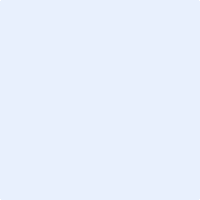 